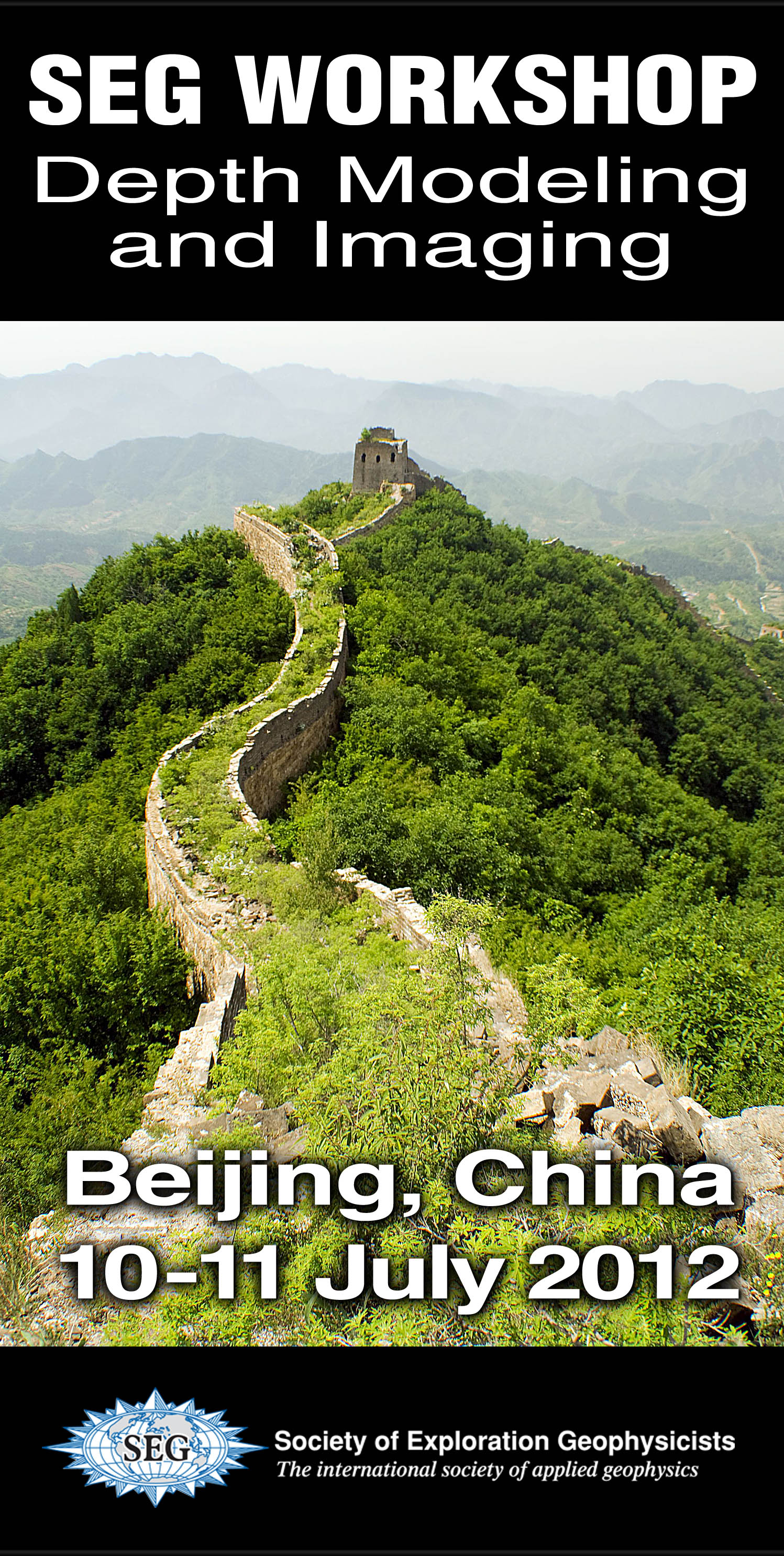 请每位申请人填写完整的个人信息姓名：																							公司名称：																						地址：																							国家/邮编：							  		     城市：											电话：					  		    		         传真：											电子邮箱：																						是否是SEG 会员?		 是	 不是		会员号#: __ __ __ __ __ __	注册费（RMB）：备注：注册费包括场地/设施，午餐/茶歇，欢迎晚宴,材料/礼品，及其他培训服务等。*非会员注册费包括了SEG普通会员一年会费，培训现场会提供会员申请表；差旅费，住宿费由参加者自理；如需要预订北京地大会议中心酒店房间请联系15726667731黄经理 （商务大床间480/晚 含单早；商务双床间 550/晚 含双早）；请于2012年6月26日截止日期前完成报名注册，如有遇特殊情况请电话咨询SEG中国代表处。汇款信息：收款银行：中国建设银行股份有限公司北京金安支行收款账号：11001029200053005703收款单位：北京球理天地信息技术有限公司  银行地址：北京市海淀区复兴路戎21号备注：SEG中国代表处特委托中国石油学会物探专业委员会(SPG)和北京球理天地信息技术有限公司代收款项并开具发票；请将填写好的报名表和银行付款凭证，以及汇款金额，汇款日期，汇款人，发票抬头等信息发至SEG中国代表处。通过扫描电邮、传真均可。内容务必清楚可见。否则，请电话确认。邮箱：china@seg.org                        传真：010-5820 5047                   电话：010-5820 5048                        **请清晰完整注明需要开具发票的公司抬头名称:___________________________________________________________**请在您所需要的发票项目前勾选：    培训费            会议费谢谢您的支持及参与！我们将在收到您报名表和汇款确认后发送相关确认函给您（2012年6月29日之前）！SEG 会员非会员SEG学生会员1,800* 2,2001,200